Publicado en Madrid el 27/06/2018 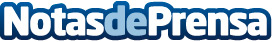 Tres diferencias clave entre chatbots y asistentes virtuales, según Chatbot ChocolateLos chatbots y los asistentes virtuales se han convertido en las tendencias tecnológicas estrellas del 2018. Sin embargo, en ocasiones existe cierta confusión entre ambos términos por parte de los usuarios. Las principales diferencias entre ambos residen en su desarrollo, funcionalidades y entorno, según Chatbot Chocolate, agencia especializada en el desarrollo de chatbots
Datos de contacto:RedacciónNota de prensa publicada en: https://www.notasdeprensa.es/tres-diferencias-clave-entre-chatbots-y_1 Categorias: Telecomunicaciones E-Commerce Innovación Tecnológica http://www.notasdeprensa.es